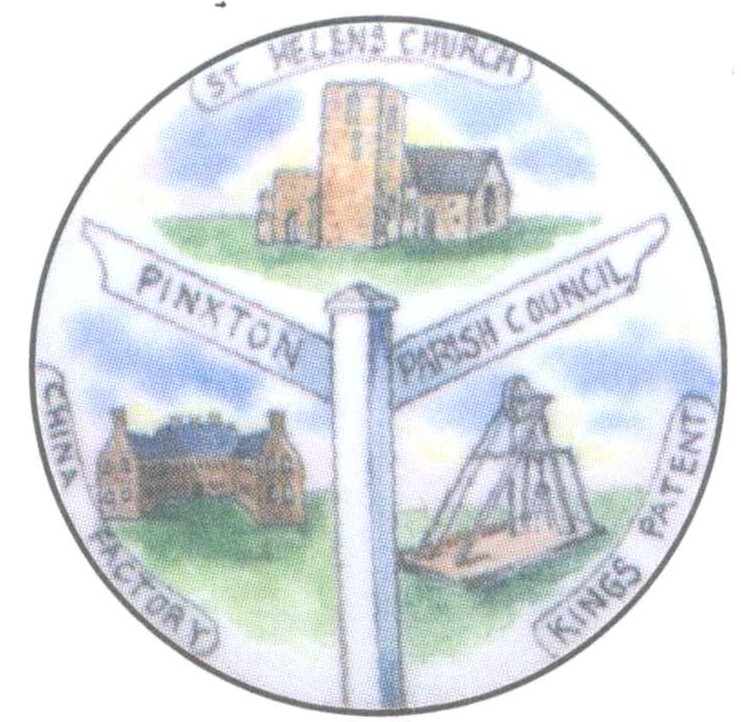 Minutes of the Parish Council Meeting held on 21st July 2021 at 7pm in the Village HallPresent: Cllr M Hinman (Chairman)	Cllr M Dooley		Cllr R Street	Cllr C Drake-BrockmanCllr V Meredith		Cllr M Fox		Cllr R Fieldsend	Cllr L BrentnallCllr P ChippingtonL J Powell – Parish ClerkDCCllr J SiddlePCSO N BremmerMike FallowsPublic x 26	 21/148 Apologies for absence Apologies were received from Cllrs Marshall who was isolating and Cllr Kelly who was unwell. These apologies were recorded and accepted.No apologies were received from Cllr Coyle.Cllr Drake-Brockman queried the length of time Cllr Kelly had been absent. The Clerk explained that her absences has been accepted and hence no action could be taken.21/149 Declaration of Members Interest/Update of Register Cllr Dooley declared an interest in item 21/157.06  request from Derbyshire Unemployed Workers’ Centre for a grant21/150 To receive and approve requests for dispensations from members on matters in which they have a Disclosable Pecuniary Interest.No dispensations were requested.21/151 To determine which items, if any, should be taken with the public excluded. It was deemed that no items needed the public excluding.21/152 Reducing Air Pollution in PinxtonMike Fallows and Julie Armstrong gave a presentation on air pollution in Pinxton. They explained how particles get in the lungs and hence then in the blood stream. Dust from breaks on HGV’s and tyres meeting the road are a major factor and Microtech filters would ease the situation. Filters in school playgrounds would be beneficial. Cllr Dooley agreed to be the facilitator for them with Bolsover District Council.21/153    Minutes   	The minutes of the Full Parish Council meeting held on 16th June 2021 had been distributed to members prior to the meeting. Cllr Dooley pointed out that it was the Welfare Club and not the Bingo Club that was putting on a pantomime.RESOLVED (unanimous) the minutes of 16th June 2021 be adopted.The minutes of the Extraordinary Parish Council meeting held on 28th June had been distributed prior to the meeting. RESOLVED (unanimous) the minutes of 28th June 2021 be adopted.21/154	Updates on matters arising from the minutes (for information only)Item 134.01 Meeting with Mark Fletcher MPThe date for meeting with Mark Fletcher MP is 3rd August at 5pm in the Village Hall. Item 21.118 Dog Bins (June)The Clerk will be having site meeting with Martin Hunter of Bolsover DC to ensure the additional dog bins will be sited correctly.Item 21.134.03 Payroll ProviderThe Clerk has met with the new payroll provider to set up the necessary details and we will be live with them in August.Item 21/134.04 Welfare Football FencingThere is a delay in obtaining the fencing so a start date is not yet available.Item 21.146 RailwayCllr Dooley and the Clerk sent a letter to Mark Fletcher MP and a reply has been received.The new fire doors to the Village Hall have now been installed.21/155 Public Speaking 155.1 Parishioner MattersMany parishioners voiced their anger at traffic issues around the village. HGV’s being a particular problem. Prevalent problems appeared to be around Town Street, Victoria Road and Brookhill Lane. Long term solutions need to be found. One suggestion was to have time limits so no HGV’s could go through the village during the night. Another could be reduced speed limits.Cllr Fox reported that he was setting up a Community Speed Watch Group, he had already discussed it with the police and Derbyshire County Council. He will advise on the next stages.Another issue raised was the limited access to parks due to narrow A frame restrictions. Cllr Dooley to ask Bolsover DC to look at this.Cllr Dooley advised that Mark Fletcher MP was attending to meet with Councillors on 3rd August but perhaps this meeting should be open to the public.RESOLVED (unanimous) the meeting with Mark Fletcher be open to the public.RESOLVED (unanimous) Clerk to write to Transport Managers of local companies requesting they avoid certain roads and asking them to restrict travel to working hours only.155.2 Police MattersPCSO N Bremmer was present and reported that speeding definitely needs addressing but the extent needs to be verified, over a time frame of 4-6 weeks, actions then need to be considered such as static cameras, speed guns or calming measures. This way a judgement can be made.Antisocial behaviour on Talbot Street has significantly reduced and it will continue to be monitored over the summer period.A member of the public asked about thefts from the Co-op, PCSO Bremmer advised that no action is taken unless the theft is over £50.00, this is policy.155.3 Reports from Council Representatives on Outside BodiesCllr Dooley reported that the Welfare had received a water bill for £8,500. Clerk to look into this matter.155.4 Reports from District and County Councillor Representatives on matters of direct relevance to Pinxton Parishioners Cllr Fox reported that he was in the process of setting up a Community Speed Watch Group. This will be community based working with the PCSO.Cllr Dooley reported that the District Council had met and a new Code of Conduct was being introduced, Sarah Sternberg is to visit all parishes in relation to this.Mark Fletcher MP had held a surgery in the village but had refused to see her.The Bingo Club has taken out its own Public Liability insurance.There has been 34,000 people vaccinated at the Village Hall but Covid remains on the increase.A feasibility study will be carried out into a potential railway station/platform.Bolsover DC are exploring the possibility of having electric car charging points in the Village Hall car park. Gates would be required to be kept open permanently.Bolsover DC are replacing their gym equipment so the Pinxton Gym have requested the Parish Council send a letter of support requesting that they be donated some of the retired equipment.CCllr J Siddle reported that further roadworks would be going ahead which will involve some road closures, these are mainly for utility works and there would be no point in carrying out re-surfacing works until the roadworks have finished.These HGV’s that are using roads restricted to under 7.5T, take their registration and send to DCC Trading Standards.Cllr Siddle advised that he will support the Community Speed Watch Group.Brian Wheatcroft had sent his thanks to the Parish Council for permitting all his teams to play on the Tops.21/156    Planning ApplicationsThe latest planning applications and decisions had been distributed to members prior to the meeting. 21/00265/FUL Pinxton Parish Council objects21/157    Parish Council – Items for Decision/Action157.01 Groundsman’s SpectaclesConsideration was given as to whether to purchase prescription glasses for work use for Groundsmen.  Cost approximately £120.00 a pair.RESOLVED (unanimous) to purchase spectacles for work purposes for Groundsmen.    	157.02 Training CourseConsideration was given to permitting the Clerk to attend an Understanding Procurement and Writing Simple Contracts Agreements training course, cost £50.00RESOLVED (unanimous) Clerk to attend the Understanding Procurement and Writing Simple Contracts Agreements training course.157.03 Car ParkConsideration was given to opening the car park to allow vehicles dropping off and collecting children from the schools to park in it.RESOLVED (unanimous) to leave gates open for school use with immediate effect.157.04 FootpathsConsideration was given to any action required in relation to footpaths.No action required.157.05 Extension to Village HallConsideration was given to the way forward on the extension to the Village Hall.At the request of Cllr Fox, it was agreed that costings to date are required. Plans need to be distributed, a public consultation held and it needs to be checked if John Ritchie still wants to be involved. An Extraordinary Meeting will need to take place with this as the agenda item.157.06 Derbyshire Unemployed Workers’ CentresConsideration was given to a request from Derbyshire Unemployed Workers’ Centre for a grant, details distributed to members prior to the meeting. They have also requested a venue.RESOLVED (unanimous) A grant of £2,000 be awarded to the DUWC.RESOLVED (unanimous) the DUWC be permitted to use the bar area.157.07 Pinxton United DefibrillatorConsideration was given to a request from Pinxton United to have a defibrillator installed at the Tops, Pinxton United to meet all costs.  This would be installed in the cabin due to the risk of vandalism.RESOLVED (unanimous) Pinxton United be permitted to install a defibrillator inside the cabin at the Tops.21/158 Financial Matters (June 2021) which had been distributed to members prior to the meeting158.1 Income and Expenditure Details for June 2021158.2 Budget to date/End of year158.3 Statement of Parish Council Investment.158.4 Bank Statement for both accounts.158.5 Bank ReconciliationRESOLVED (unanimous) All the above financial matters be approved.21/159 Clerks ReportThe Clerk’s report was received and noted.21/160 Correspondence Received     The correspondence was noted.21/161     Date of the next Ordinary Parish Council meeting – 18th August 2021 7pm in the 		     Village Hall, 3 Kirkstead Road, Pinxton, NG16 6NAMeeting closed 8.47pmSigned Chairman…………………………………………………………………. (Cllr Hinman)